令和5年６月１日各　位ほんじょう薬局移転のお知らせ松本保険薬局事業協同組合ほんじょう薬局理事長　田多井　健　介拝啓　時下ますますご盛栄のこととお慶び申し上げます平素は格別のご高配を賜り厚く御礼申し上げます。さて、この度、ほんじょう薬局は７月３日（月）より下記へ移転し業務を行うことになりました。今後とも皆様のご支援ご指導を賜りますよう、お願い申し上げます。尚、移転作業のため６月３０日(金)～７月２日(日)は休業させていただきます。敬具■移転先所在地
 〒390-0814 松本市本庄２丁目２番３号　 ヤマサホール１階ＴＥＬ：０２６３－３９－２５５５ＦＡＸ：０２６３－３９－２５５６※電話番号・ＦＡＸ番号に変更はありません■移転先案内図
　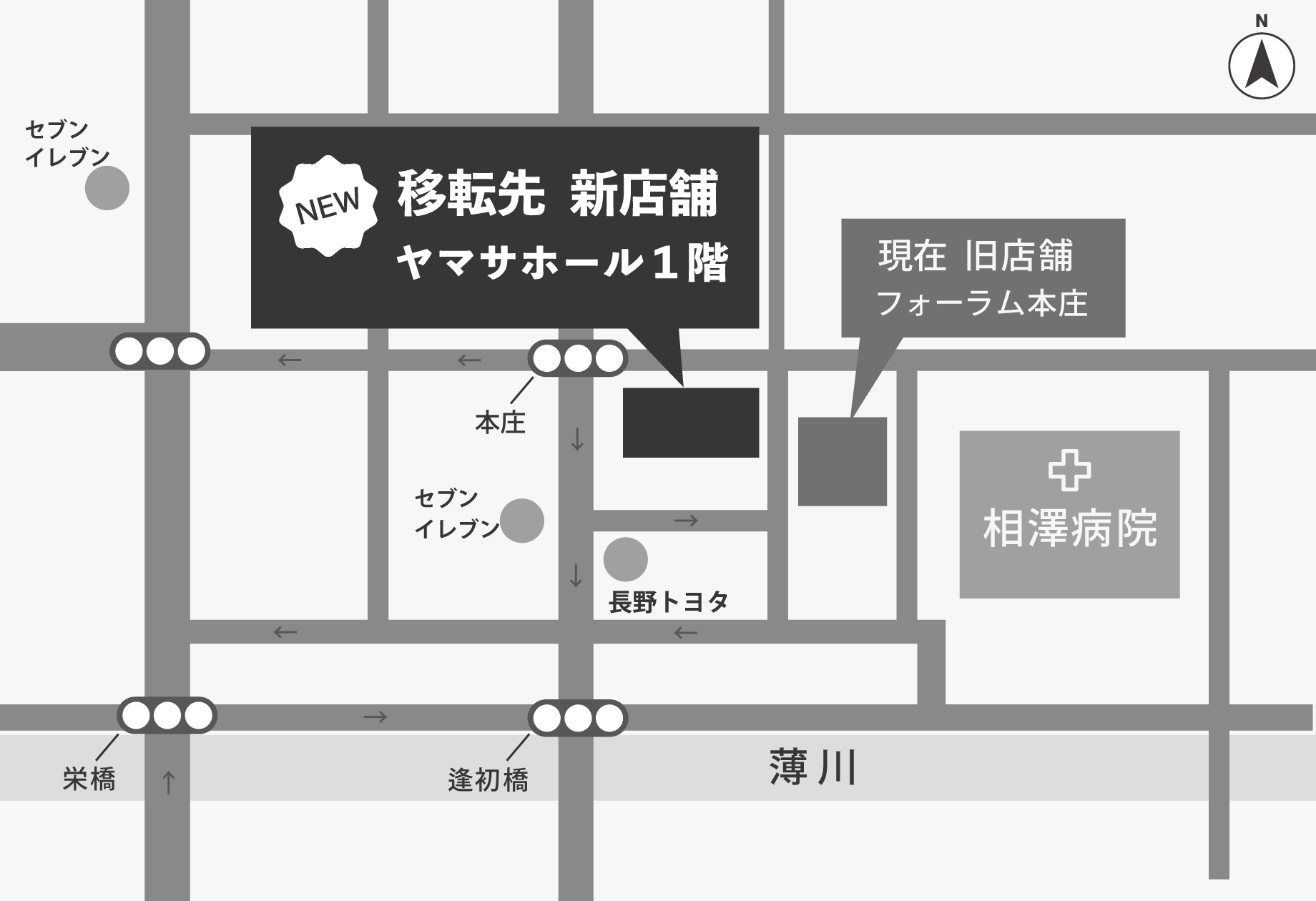 